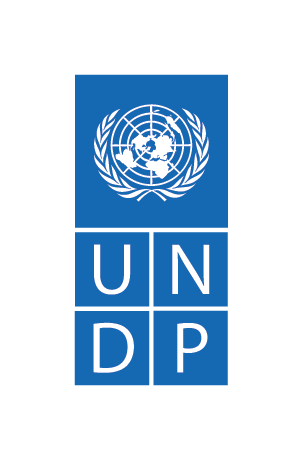 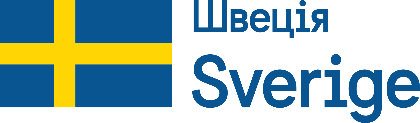 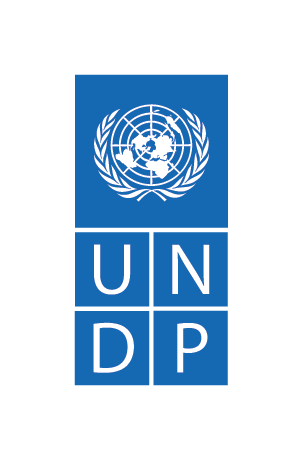 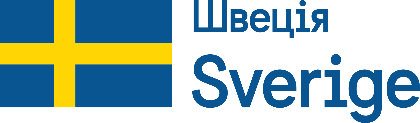 ЗАПРОШЕННЯ ДО УЧАСТІ У ГРАНТОВОМУ КОНКУРСІ ПРОЄКТУ«ЦИФРОВІ, ІНКЛЮЗИВНІ, ДОСТУПНІ: ПІДТРИМКА ЦИФРОВІЗАЦІЇ ДЕРЖАВНИХ ПОСЛУГ В УКРАЇНІ (ПІДТРИМКА DIA)»«Зміцнення інституційного потенціалу ОГС та коаліцій ОГС щодо проведення просвітницької діяльності, адвокації, роботи з розширення прав і можливостей громадян та освітніх ініціатив, особливо для вразливих груп та у віддаленій місцевості з питань цифровізації державних послуг та підвищення цифрової грамотності»ЗАТВЕРДЖЕНО: 		17 Червня 2021ВСТУПЗапрошуємо подати проєктні пропозиції в рамках проєкту «Цифрові, інклюзивні, доступні: підтримка цифровізації державних послуг в Україні (Підтримка DIA)», що є частиною сектору Демократичного врядування ПРООН в Україні.Ініціатива здійснюється за фінансування Уряду Швеції та у тісній співпраці з Міністерством цифрової трансформації України (МЦТ). Трирічний проєкт ґрунтується на багаторічному досвіді ПРООН в Україні у двох царинах: реформа адміністративних послуг і реінжиніринг та оцифровування бізнес-процесів для створення електронних послуг – у тому числі із залученням громадян та експертів.У 2020 році Україна відкрила, за словами Уряду, нову епоху для взаємодії між громадянами та державою завдяки комплексу цифрових рішень «Дія» під егідою довгострокового бачення «Держава у смартфоні». У рамках Проєкту підтримки DIA, ПРООН допомагає своїм урядовим партнерам, в першу чергу МЦТ, обрати загальнодоступні послуги, з якими представники вразливих груп стикаються в життєвих ситуаціях, щоб забезпечити переведення таких послуг у цифровий або мобільний формат цілком, або частково.Протягом трьох років співпраці МЦТ, його система CDTO (спеціалістів з питань цифрової трансформації) та партнери в Уряді та Парламенті також отримають глибше розуміння підходу, заснованого на правах людини, при розробці державних послуг для громадян-клієнтів. Проєкт продовжить вивчати досвід національних правозахисних інституцій в Європі, щоб наблизити та адаптувати його до українського середовища. Проєкт також активно працюватиме з громадянами-клієнтами, щоб покращити їхні цифрові навички та зміцнити довіру до рішень, пропонованих за допомогою нових технологій. Цілі проєкту:Надати державним партнерам достатні знання та навички для формування і впровадження політики цифровізації послуг, орієнтованих на громадян, відповідно до принципів підходу, що базується на правах людини з урахуванням принципів ґендерної рівності;Розробити набори цифрових послуг, орієнтованих на клієнтів і пов’язаних із конкретними життєвими ситуаціями, із залученням широкого кола зацікавлених сторін і з урахуванням фактору ґендерної рівності;Забезпечити ліпший рівень поінформованості українських жінок та чоловіків щодо доступних їм цифрових і мобільних послуг та ширше використання технологій для задоволення власних потреб.ЦІЛІ КОНКУРСУПроєкт підтримки DIA не концентрується виключно на розробці нових, більш зручних та людиноцентричних електронних послуг.Дослідження, яке нещодавно завершила ПРООН, свідчить про те, що хоча поява нових електронних інструментів, послуг та платформ є бажаною, насправді інклюзивна цифрова трансформація з’явиться завдяки зміцненню зв’язків між носієм обов’язків (Міністерством цифрової трансформації та однойменним Парламентським Комітетом, а також органами місцевого самоврядування у випадку місцевих послуг) та правовласниками (особами, які користуються послугами, або групами, які представляють таких громадян). Численні учасники – наприклад, ОГС, підприємства та партнери з розвитку – також беруть участь у розробці, обстоюванні та просуванні використання електронних послуг для громадян. Як такі, їхні позиції, переконання, кваліфікація та операційні модальності впливають на відповідні процеси.Під час підготовки проєкту до запуску, ПРООН розглянула практики тристоронньої співпраці між громадянським суспільством, урядом та партнерами з метою наближення реформ до громадян у більш зрозумілому форматі та для сприяння діалогу, а не односторонній, «рекламній» комунікації.Одним із прикладів, який було розглянуто, був регіональний тур в рамках «Партнерства Відкритий уряд» та консультації, підтримані ПРООН в Україні, що завершились спільною розробкою Національного плану дій у 2014 році.Ще більш доречний випадок, який став зразком для концептуалізації цього запрошення до подання проєктних пропозицій, був розпочатий на початку 2017 року і пов’язаний із підвищенням обізнаності та збором відгуків щодо запланованої реформи охорони здоров’я. У цьому випадку Міністерство охорони здоров’я співпрацювало з CentreUA та за підтримки партнерів з розвитку (зокрема, програми ULead) провело близько 70 консультацій у всіх регіонах України в рамках туру «ЗміниТИ». Примітно, що Міністерство охорони здоров’я взяло на розгляд пропозиції та публічно звітувало про результати консультацій, тим самим підвищуючи довіру до процесу реформи та скорочуючи відстань комунікацій між «урядом у Києві» та реальними людьми, яким він повинен служити.У випадку з Проєктом підтримки DIA, незважаючи на пандемію COVID-19 та пов'язані з нею обмеження на поїздки та особисті контакти (які з сьогоднішнього дня в Україні послаблюються), дуже важливо звернутися до громад за межами Києва та за межами великих мегаполісів (Харків, Одеса, Львів, Дніпро, Запоріжжя) та обласних центрів.Філософія проєкту полягає в тому, що справді інклюзивні, засновані на правах людини, електронні послуги можуть створюватися лише за умови, що з широкими групами зацікавлених сторін належно консультуються, що різнобічні голоси почуті, та безбар'єрна комунікація між суб'єктами, що формують політику (Міністерствами та Парламентськими Комітетами), та громадянами-клієнтами у віддалених регіонах встановлена.Хоча вже зазначене дослідження «Електронні послуги: досвід, довіра, доступність» зробило перші кроки в опитуванні восьми груп користувачів електронних послуг, а Лабораторія інноваційного розвитку ПРООН пілотувала деяку інформаційну діяльність, ПРООН та МДТ вважають, що є корисним більш всеосяжний, «живий» тур.У світлі нестабільної ситуації з обмеженнями через COVID-19 у 2021 році та для перевірки оптимальної моделі більш масштабного туру в 2022 році, Проєкт підтримки DIA вітає заявки кваліфікованих ОГС та їх коаліцій/консорціумів, які можуть запропонувати детальний опис бачення того, як пілотний етап такого туру може працювати, реалізуючи різнобічні заходи та перевіряючи, які з них працюють найкраще.Цей «тестовий тур», натхненний двома наведеними вище прикладами, має наступні цілі:Надати місцевим громадам населених пунктів, яких рідко (якщо взагалі) відвідують найвищі посадові особи та партнери з питань розвитку, канал прямої комунікації з представниками(цями) київських центрів прийняття рішень (МЦТ повністю підтримує цю ідею і готове делегувати своїх представників високого рівня до участі у подіях за межами Києва, яких може бути заплановано близько восьми);Вислухати болі, бажання, страхи та побажання (мрії) місцевих громад (дуже важливо, аби долучалися дуже різноманітні групи) щодо електронних послуг та цифрової трансформації в цілому в державі;Протестувати різноманітні формати (презентації, сесії із пошуку майбутнього, фокус-групи, структуровані та модеровані діалогові формати тощо) та варіанти порядку денного (проведення заходів у вихідні або у робочі дні; проведення зустрічей поза робочим часом, щоб забезпечити участь тих, хто працює; переходи між форматами презентації та блоками співтворчості для досягнення найкращої продуктивності тощо) та місця проведення (школа, бібліотека, місцевий культурний центр, на відкритому повітрі тощо) – так, щоб основний тур у 2022 році використовував a) оптимальні формати та b) найбільш зручні програми заходів / порядки денні;Використовуючи можливість, зібрати відгуки про комунікаційні матеріали МЦТ або «Дії» та заплановані комунікаційні продукти, які буде виробляти ПРООН («жива лабораторія» для громадян для спільного створення повідомлень, участь у «A/B тестуванні» матеріалів);Якщо можливо, випробувати гіпотези щодо реінжинірингу послуг перед зміною відповідних нормативних актів (див. відповідний пункт 2 вище). Це можна зробити, розшукуючи представників громад, які, швидше за все, є цільовою аудиторією певної послуги, і детально розпитуючи їх про досвід, проблеми та розчарування та можливі «шляхи виходу». ПРООН надасть докладні вказівки щодо цього пункту.Пропозиції повинні включати/відповідати на такі міркування:Запропонований підхід повинен бути апробований за межами великих міст і охопити принаймні дві області України (вибір областей остаточно затверджуватиметься ПРООН). Це можуть бути сусідні області або ті, що представляють географічне різноманіття України, – відповідно до пропозицій ОГС/коаліції/консорціуму;Процес повинен бути побудований на методології спільних обговорень і загалом відповідати підходу, заснованому на правах людини (принципи «підзвітності», «участі та інклюзії», «рівності та недискримінації»), а також враховувати та включати аспекти гендерної рівності та рівноправності;У світлі вищезазначених «цілей тестового туру», підхід повинен поєднувати елементи підвищення обізнаності (МЦТ або зовнішні спеціалісти з цифрової трансформації будуть частиною цього компоненту), консультацій, процесу співтворення та збору відгуків. ОГС/коаліції/консорціуми можуть запропонувати будь-які методи або порядок денний, які вони вважають за потрібне, але наполегливо рекомендується переглянути два наведені вище приклади регіональних турів для натхнення;Не існує мінімальної кількості зацікавлених сторін або організацій, з якими слід проконсультуватися на цьому першому експериментальному етапі туру. Проте більша різноманітність та більша кількість вітаються. Заявникам пропонується подумати про паралельні допоміжні засоби охоплення різноманітної аудиторії заздалегідь до основного етапу заходів/консультацій, попереднього збору питань і тем та роздумів, що виходять за рамки звичайних засобів розгляду цільових груп. Таким чином, наприклад, заявники можуть запропонувати провести попередні консультації з цільовими вразливими групами до того, як команда МЦТ/ПРООН/ОГС/Консультант приїдуть для участі у одноденному заході, що таким чином зробить основний захід ще більш ефективним.У результаті реалізації запропонованої ініціативи, Проєкт підтримки DIA, МЦТ та інші відповідні зацікавлені сторони в Києві повинні узагальнити уроки, отримані на пілотному етапі консультацій, а ОГС/коаліції/консорціуми, що беруть участь, наростять свої можливості щодо просвітницької діяльності та можливості у сфері партисипативної та інклюзивної цифрової трансформації.Результати цього експериментального етапу закладуть основу для більш масштабного загальнонаціонального туру, який відбудеться в 2022 році, – як такі, уроки «того, що не вдалося» є настільки ж важливими і, можливо, навіть ціннішими, ніж «те, що спрацювало добре».ПРООН братиме участь у регіональних заходах і, найімовірніше, делегуватиме експертів з питань електронних послуг та цифрової трансформації, щоб постійно супроводжувати команду туру. Крім того, попередні обговорення з МЦТ показали, що представники Міністерства (потенційно, його керівництво або принаймні галузеві експерти) хотіли б долучитися до заходів під егідою туру, вирушаючи в регіони та встановлюючи зв'язки із місцевими громадами. ПРООН також залучатиме одного-двох спеціалістів з цифрової трансформації – своїм коштом – для участі у всіх регіональних заходах та відповіді на запитання різних груп, з якими будуть проводитися консультації. Таким чином, попередній досвід ОГС-заявника у цифровій трансформації вважатиметься цінним активом, але не буде основним критерієм для отримання гранту.Усі відповідні заходи та діяльності потрібно буде завершити до 15 грудня 2021 року, а максимальне співфінансування ПРООН не може перевищувати 45 000 доларів США.КРИТЕРІЇ ВІДПОВІДНОСТІПропозиції, що надходять на розгляд Проєкту, спочатку будуть оцінюватися за критеріями допущення до розгляду по суті. Щоб бути розглянутою щодо можливості фінансування, пропозиція повинна бути подана організацією, яка:має статус неурядової громадської чи благодійної організації чи асоціації ОГС, офіційно зареєстрованої в Україні;має досвід активної роботи щонайменше п’ять років;має перевірений досвід співпраці з міжнародними партнерами, належного упровадження проєктів та звітності.Заявки від консорціумів / асоціацій громадських організацій заохочуються через надзвичайно децентралізований характер запланованих активностей. Якщо заявку подають кілька ОГС, всі вони повинні відповідати цим вимогам.Не розглядатимуться пропозиції від комерційних організацій, політичних партій, державних органів влади, місцевого самоврядування, конфесійних організацій чи релігійних громад, а також від приватних осіб та підприємців.Параметри, які визначатимуть, чи може ОГС бути розглянута для фінансування ПРООН, базуватимуться на оцінці спроможності організації громадянського суспільства (CACHE), представленій у Додатку 5. У разі подання заявки на основі коаліції, лише основний заявник буде перевірятись відповідно до CACHE.БЮДЖЕТ ТА ДОЗВОЛЕНІ ВИТРАТИДозволені витрати:необхідні для здійснення проєктної діяльності;фактично понесені заявником протягом періоду реалізації;відповідають принципам раціонального фінансового управління, зокрема, співвідношенню ціни та якості та ефективності витрат;коректно задокументовані, зрозумілі та можуть бути перевірені, а також підкріплені відповідною документацією.Кошти гранту можуть бути використані виключно для покриття таких витрат:заробітна плата персоналу та залучених експертів;послуги зв’язку та телекомунікації;придбання консультативних послуг та контрактів, якщо вони є необхідними для досягнення цілей та завдань проєкту;оренда, харчування та інші послуги, передбачені діяльністю проєкту;друк та копіювання;комунальні послуги;витратні матеріали та канцелярські товари;транспортні витрати (за умови відповідності відрядження внутрішнім правилам ПРООН).На обладнання може бути витрачено не більше 10% грантових коштів за умови надання чіткого обґрунтування необхідності для досягнення цілей проєкту.Такі витрати є неприйнятними:витрати на підготовку проєктної пропозиції для участі у конкурсі;академічні дослідження;борги;витрати, пов’язані з коливанням валютного курсу.ПОРЯДОК ПОДАННЯ ПРОЄКТНИХ ПРОПОЗИЦІЙУсі заявки українською або англійською мовами мають бути отримані ПРООН не пізніше 18 липня 2021 року до 23:59. Заявки, що надійшли після зазначеного терміну, не розглядаються. Будь ласка, не надсилайте вкладення, що перевищують 10 Мб. Якщо вкладення додатків перевищують цей розмір, розбийте архів на декілька частин розміром до 10 Мб кожна та зазначте відповідно в темі електронного повідомлення (наприклад, «Частина заявки 1 з X»).Зверніть увагу, що ПРООН не надсилає автоматизовані відповіді на ваше повідомлення (включаючи автоматичні «сповіщення про прочитання» або «сповіщення про доставку») і не контролює, які відповіді сервера електронної пошти надсилаються заявникам, якщо відправники вимагатимуть такі автоматизовані сповіщення.Будь ласка, очікуйте на персоналізоване (неавтоматичне) письмове підтвердження від Проєкту підтримки DIA. Якщо ви не отримаєте таке підтвердження до 22 липня 2021 року, будь ласка, зв’яжіться з Іриною Купчинською, Фахівчинею із питань забезпечення зв’язку зі спільнотою та інформаційної діяльності Проєкту підтримки DIA, за адресою: Iryna.Kupchynska@undp.org.Усі заявки та допоміжні матеріали слід надсилати на адресу grants.ua@undp.org із зазначенням у темі листа «DIA Support Project: Regional Consultations Tour CfP».Коментарі щодо якості пропозиції не надаються. Подаючи матеріали до ПРООН на конкурс, заявник надає ПРООН дозвіл обробляти персональні дані, що містяться у поданні (резюме/CV або інших частинах форми заявки), для цілей грантового конкурсу та потенційної верифікації наданої інформації.ПРОЦЕДУРА ВІДБОРУПісля завершення процесу попередньої перевірки (виконаної командою Проєкту підтримки DIA), Комісія з відбору скликає та оцінює ті заявки, які відповідають мінімальним критеріям за наступною матрицею оцінювання (Критерії відбору грантів):МОНІТОРИНГ, ОЦІНЮВАННЯ ТА ЗВІТУВАННЯОтримувач гранту нестиме відповідальність за моніторинг активностей проєкту та оцінку їх результатів. ПРООН здійснюватиме моніторинг проєкту через звіти грантоотримувача, онлайн-консультації, відвідування місць, зустрічі із персоналом проєкту і зацікавленими сторонами та через участь у заходах проєкту.Отримувач гранту подає такі звіти згідно з форматом ПРООН (буде надано окремо):Короткі звіти на вимогу, які будуть час від часу запитуватись Проєктом підтримки DIA ПРООН у тих випадках, коли буде потрібна інформація про прогрес в період між регулярними звітами;Фінальний (заключний) звіт, який включатиме опис заходів та результатів, а також фінансовий звіт за весь період контракту.Додаток 1Заповнюється в Microsoft Word«Зміцнення інституційного потенціалу ОГС та коаліцій ОГС щодо проведення просвітницької діяльності, адвокації, роботи з розширення прав і можливостей громадян та освітніх ініціатив, особливо для вразливих груп та у віддаленій місцевості з питань цифровізації державних послуг та підвищення цифрової грамотності»ФОРМА ПРОЄКТНОЇ ПРОПОЗИЦІЇІНФОРМАЦІЯ ПРО ОРГАНІЗАЦІЮ ЗАЯВНИКАКОРОТКА ІНФОРМАЦІЯ ПРО КЕРІВНИКА ПРОЄКТУКОРОТКА ІНФОРМАЦІЯ ПРО ПРОЄКТПРОЄКТНА ПРОПОЗИЦІЯДодаток 2Заповнюється в Microsoft Excel* Тип, кількість та послідовність активностей/ категорії витрат може відрізнятись** Узгоджено із запропонованим Робочим планомДодаток 3Заповнюється в Microsoft Excel1. Вкажіть, яка діяльність буде завершена за допомогою наданих Коштів. Використовуйте стільки рядків діяльності, скільки необхідно.2. Визначте періоди часу, що стосуються гранту, і вкажіть, коли очікується завершення конкретних заходів. Як правило, періоди часу відносяться до часу, коли перераховуються транші Коштів (тобто щоквартально, шість місяців, щорічно). Використовуйте стільки періодів часу, скільки необхідно.3. Вкажіть суми бюджету.Додаток 4Заповнюється в Microsoft ExcelБудь ласка, вкажіть показники для вимірювання результатів, які будуть досягнуті завдяки використанню гранту. Вкажіть не менше трьох індикаторів. Будь ласка, подбайте про збір гендерно дезагрегованих даних (окремо для чоловіків та жінок). Більша кількість індикаторів дозволяє краще оцінити результати вашого проєкту.Додаток 5Заповнюється в Microsoft WordОцінка спроможності організації громадянського суспільства (CACHE)#КритерійМакс.  балів1Відповідність проєктної пропозиції основній темі запрошення52Здатність запропонованої проєктної групи (персоналу та консультантів) впоратися із обсягом робіт, описаним у проєктній пропозиції203Якість запропонованих мереж та інструментів розповсюдження результатів104Продемонстрований досвід сприяння діалогу між ОГС та державними структурами105Продемонстрований досвід планування, організації та впровадження широкомасштабних адвокаційних та просвітницьких кампаній106Досвід роботи у основній темі запрошення до подання проєктних пропозицій207Продемонстроване бачення щодо стійкості проєкту58Якість та реалістичність бюджетної пропозиції20Загалом максимально:100 балівОфіційна повна назва організації: (головний заявник)Юридичний статус організації: (головний заявник)Рік створення:ЄДРПОУ:Прізвище, ім’я та по-батькові виконавчого директора(ки):Юридична адреса організації (поштовий індекс, область, місто, вулиця, будинок/офіс):Фактична адреса (якщо відрізняється від вище наведеної – поштовий індекс, область, місто, вулиця, будинок/офіс):Телефон (+380хххх):Електронна пошта виконавчого директора(ки):Адреса вебсторінки:Прізвище, ім’я та по батькові керівника(ці) проєкту:Контактний телефон керівника проєкту (+380хххх):Електронна пошта керівника(ці) проєкту:Назва проєкту:Запропонований бюджет проєкту: Розмір очікуваного фінансування від ПРООН (що не перевищує 45 000 доларів США):Запропонований термін упровадження проєкту:Будь ласка, перерахуйте ОГС, які є частиною цієї пропозиції (як партнери з реалізації, співзаявники):Назва проєктуКороткий опис проєкту(до 200 слів)  Будь ласка, коротко опишіть цілі проєкту, головні заходи, зацікавлених сторін та очікувані результати.Загальна інформація про організацію(до 200 слів)1. Головні сфери професійної діяльності – опишіть головні компетенції та спеціалізацію вашої організації у сферах, визначених даним запрошенням до подання проєктних пропозицій. Опишіть місію вашої організації.2. Опишіть головні цільові групи та партнерів вашої організації.3. Поясніть, яких внутрішніх та зовнішніх експертів ваша організація залучає до своєї роботи.4. Надайте короткий перелік трьох поточних або нещодавніх проєктів вашої організації за темами, визначених даним запрошенням, які реалізовуються чи реалізовувались за підтримки міжнародних чи місцевих донорських організацій.5. Опишіть головні активи вашої організації: кількість постійного персоналу, офісне приміщення, обладнання.Мета проєкту (до 50 слів)  Визначте мету свого проєкту. Цілі проєкту  (до 150 слів) Опишіть цілі вашого проєкту.Цільова аудиторія проєкту (до 350 слів)Опишіть основні цільові групи та інші заінтересовані сторони проєкту та як ви плануєте їх залучати, базуючись на інформації, визначеній у запрошенні до подання проєктних пропозицій.Контекст/опис проблеми(до 200 слів)Опишіть, яку проблему ви плануєте вирішити завдяки діяльності вашого проєкту; чому це важливо для України; та яким чином посилене залучення громадянського суспільства змінить ситуацію.Опис заходів проєкту(до 500 слів)Будь ласка, опишіть заходи проєкту у відповідності до Розділу 2 запрошення до подання проєктних пропозицій.Поясніть, чому ваша організація підходить до виконання поставлених завдань (до 100 слів)Будь ласка, визначте, досягненню яких Цілей сталого розвитку сприяє ваш проєкт (оберіть не більше трьох у порядку пріоритетності) Яким чином у вашому проєкті інтегровано ґендерний підхід? (до 100 слів) Яким чином у вашому проєкті інтегровано підхід, який базується на правах людини? (до 100 слів)Інтереси яких вразливих груп безпосередньо враховані при розробці вашими проєктними заходами? (до 100 слів) Робочий план проєкту (до 1000 слів)Надайте робочий план проєкту у відповідності до такого формату – головні етапи роботи, їхній зміст, період впровадження, установи, відповідальні за впровадження, та очікувані результати.Будь ласка, також заповніть додаток у ExcelМоніторинг та оцінка проєкту (до 500 слів) Будь ласка, визначте заплановані результати вашого проєкту у відповідності до запропонованого формату.Будь ласка, також заповніть додаток у ExcelМайбутня діяльність (до 200 слів)Опишіть, як ваша організація буде продовжувати свої зусилля із залучення громадян до консультацій та розробки партисипативної політики (сталість).Аналіз ризиківВкажіть відповідні ризики для досягнення цілей гранту та заходи щодо пом'якшення цих ризиків, які будуть вжиті. Ризики включають ризики щодо безпеки, фінансів, операційної діяльності, соціальних та екологічних аспектів, а також інші ризики.Будь ласка, використовуйте додаток в ExcelПлан дій на випадок непередбачених ситуацій у зв'язку із COVID-19(до 100 слів)Будь ласка, поясніть, як ви плануєте підходити до реалізації проєкту у випадку, якщо обмеження через COVID-19 будуть відновлені в Україні (локдаун).Зведений бюджет (до 100 слів)Надайте проєкт бюджету в доларах США у відповідності до пропонованого формату (див. нижче). Будь ласка, виділяйте окремо витрати на заходи проєкту та адміністративні витрати, а також, будь ласка, зверніть увагу на те, що, як правило, в бюджеті проєкту має бути не більше 10% коштів, закладених на адміністративні витрати. Якщо це не так, будь ласка, більш детально обґрунтуйте передбачені витрати шляхом опису на 1/3 сторінки*. *Перелік, кількість та послідовність активностей може відрізнятись.Будь ласка, використовуйте додаток у Excel та заповніть обидві таблиці, як Зведеного, так і Детального бюджетів. Зверніть увагу також, що останній транш у розмірі не менше 10% ПРООН виплачує після прийняття Фінального (заключного) звіту про надання гранту.Персонал проєкту (до 500 слів)Будь ласка, надайте перелік членів команди проєкту та короткий опис їхніх функціональних обов’язків.Перевірте наявністьПакет документів до проєктної пропозиції має включати:  1. Заповнену аплікаційну форму (заповнену на комп’ютері у форматі Microsoft Word та Microsoft Excel);2. Скановану копію статуту організації (формат .pdf);  3. Скановану копію свідоцтва про державну реєстрацію організації (формат .pdf);  4. Банківські реквізити (формат .pdf);  5. Резюме запропонованих спеціалістів для впровадження проєкту – персоналу або субпідрядників (формат .doc, .docx, або .pdf);6. Заповнена форма CACHE та супровідні документи.Загальна категорія витрат*Діяль-ність**Кількість одиницьВартість одиниці, долар СШАЗа рахунок гранту ПРООН,долар СШАОбсяг спів-фінансування, долар СШАЗагальна вартість, долар СШАЗагальна категорія витрат*Діяль-ність**Кількість одиницьВартість одиниці, долар СШАЗа рахунок гранту ПРООН,долар СШАОбсяг спів-фінансування, долар СШАЗагальна вартість, долар СШАЗагальна категорія витрат*Діяль-ність**Кількість одиницьВартість одиниці, долар СШАЗа рахунок гранту ПРООН,долар СШАОбсяг спів-фінансування, долар СШАЗагальна вартість, долар США12345671. Персонал1. Персонал1. Персонал1. Персонал1. Персонал1. Персонал1. Персонал0000Загаломпо ст 1.0002. Транспорт2. Транспорт2. Транспорт2. Транспорт2. Транспорт2. Транспорт2. Транспорт0000Загаломпо ст 2.0003. Приміщення3. Приміщення3. Приміщення3. Приміщення3. Приміщення3. Приміщення3. Приміщення0000Загаломпо ст 3.0004. Тренінги/ семінари тощо4. Тренінги/ семінари тощо4. Тренінги/ семінари тощо4. Тренінги/ семінари тощо4. Тренінги/ семінари тощо4. Тренінги/ семінари тощо4. Тренінги/ семінари тощо0000Загаломпо ст 4.0005. Обладнання / меблі (вкажіть)5. Обладнання / меблі (вкажіть)5. Обладнання / меблі (вкажіть)5. Обладнання / меблі (вкажіть)5. Обладнання / меблі (вкажіть)5. Обладнання / меблі (вкажіть)5. Обладнання / меблі (вкажіть)0000Загаломпо ст 5.0006. Інше (вкажіть)6. Інше (вкажіть)6. Інше (вкажіть)6. Інше (вкажіть)6. Інше (вкажіть)6. Інше (вкажіть)6. Інше (вкажіть)0000Загаломпо ст 6.0007. Різне7. Різне7. Різне7. Різне7. Різне7. Різне7. Різне0000Загаломпо ст 7.000Загальний бюджет проєкту 000Запланована діяльність1Графік2Графік2Графік2Графік2Запланований бюджет Діяльності3Запланована діяльність1T1T2T3TXЗапланований бюджет Діяльності3Діяльність 1.1$Діяльність 1.2$Діяльність 1.3$Діяльність 2.1$Діяльність 2.2$Діяльність 2.3$Продовжити$РазомРазомРазомРазомРазом0ПоказникиДжерело данихБазаЕтапиЕтапиЕтапиЕтапиПоказникиДжерело данихБазаПеріод 1Період 2Період …Остаточні цілі1.2.3.ПродовжитиТемаСфера, яка перевіряєтьсяБудь ласка, прикріпіть підтверджувальні документи стосовно кожного питанняВідповідь1. Джерела фінансування1. Хто основні донори ГО? 2. Яка частка фінансування у відсотках була внесена кожним донором упродовж останніх 2 років? 3. Скільки проєктів кожен донор профінансував з моменту заснування ГО? 4.  Який сукупний обсяг фінансування кожен донор надав для кожного проєкту? 5. Яким чином фінансуються видатки на управління ГО? 2. Аудит1. Чи проводила ГО аудит протягом останніх двох років? 2. Чи проводиться аудит офіційно акредитованою незалежною організацією? Якщо так, зазначте її назву. 3. Спроможність до лідерства та управління1. Яка структура керівного органу ГО? Будь ласка, надайте органіграму. 2. Чи має ОГС/ГО офіційний механізм здійснення нагляду за діяльністю? 3. Чи має ОГС/ГО офіційно встановлені внутрішні процедури у сфері:- планування та бюджетування проєктів; - фінансового управління та внутрішнього контролю; - закупівель; - управління персоналом; - звітності; - моніторингу та оцінки; - управління активами та матеріально-технічними ресурсами; - інших сферах.4. Який механізм існує в ГО для вирішення юридичних питань?5. Здатність виконувати роботу (розробляти пропозиції) та готувати звітність англійською мовою4. Кадровий потенціал1. Хто за посадою в ГО уповноважений приймати ключові організаційні рішення? Будь ласка, надайте резюме цих співробітників. 2. Хто за посадою в ГО очолює напрямки проєктного менеджменту, фінансів, закупівель та персоналу? Будь ласка, надайте резюме цих співробітників. 5. Потужності щодо інфраструктури та обладнання1. Де існують офіційні відділення ГО? Надайте докладну інформацію про тривалість та тип представництва (наприклад, регіональні відділення, лабораторії, обладнання, програмне забезпечення, технічні бази даних тощо). 2. Які ресурси та механізми має ГО у своєму розпорядженні для перевезення людей та матеріалів? 